Arbeitsblatt «Qualität einer Meldung beurteilen» 								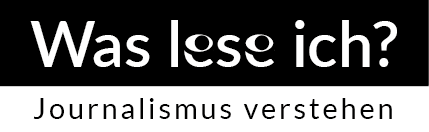 Beurteile zwei Varianten einer Meldung.Beachte dabei diese Fragen:Empfindest du den Inhalt als neu, wichtig und interessant?Ist die Meldung kurz, klar und verständlich formuliert?Ist die Meldung nach dem Prinzip «Vom Wichtigen zum Unwichtigen» aufgebaut?Werden die 7 W-Fragen beantwortet (Was ist passiert? Wo ist es geschehen? Wann ist es passiert?Wer war beteiligt? Wie geschah es? Warum geschah es? Wer hat informiert?)Ist die Meldung für die Einwohner*innen von Neustadt von allgemeinem Interesse?Werden die Fakten ohne kommentierende Wertungen des/der Journalist*in mitgeteilt?